Муниципальное автономное образовательное учреждение 
Богандинская средняя общеобразовательная школа №1
Тюменского муниципального района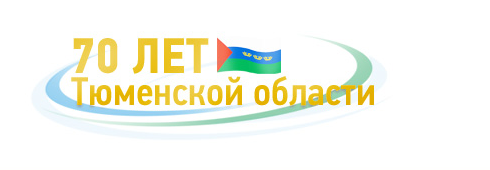 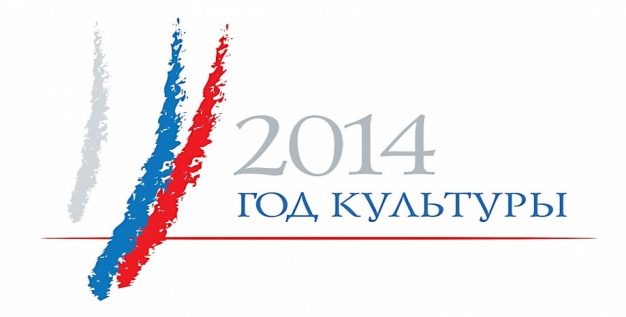 Классный час «Где «живут» вещи?» Карточка №1Муниципальное автономное образовательное учреждение 
Богандинская средняя общеобразовательная школа №1
Тюменского муниципального районаКлассный час «Где «живут» вещи?» Карточка №2МУЗЕЙ ИСТОРИИ МАОУ БОГАНДИНСКОЙ СОШ №1Название предметаКраткое описание предмета